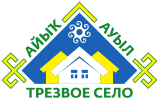 19 февраля 2020 годаБлизится к завершению II этап республиканского конкурса «Трезвое село 2019 года». Наступает время подвести итоги, какие меры, принятые в целях поддержки и пропаганды ЗОЖ,  их результаты.22 февраля 2020 года будет проведён праздник «Богатырские забавы»,  направленный на сохранения традиций общения жителей, предоставления жителям возможности и равной доступность показать достижения в общественной деятельности, народном творчестве и спорте, пропаганду здорового образа жизни среди населения. Праздник пройдет с. Сикияз площадь у Сельского дома культуры начало 11 часов.К участию в празднике привлекаются жители сельского поселения по улицам (команда мужчин количеством 7 (семь) человек). Всего 4 (четыре) команды.Команда участников должна быть костюмирована, иметь название, ей предоставляется время (5-7 минут) для защиты (визитная карточка). У участников команды должно быть оборудовано празднично украшенное место, где предоставлены блюда и напитки для «русских богатырей» (5 наименований).Группа поддержки команды участников должна представить защитное слово (время 3- 5 минут).Проведение мероприятий для команд участников спортивного и соревновательного характера по плану сценария праздника.Будут оцениваться рисунки, плакаты участников команды по положению смотра - конкурса рисунков и плакатов «Мы за здоровый образ жизни».Строгое жюри будет оценивать: оригинальность дизайнерского решения, художественно-эстетическое восприятие, мастерство, технику и качество исполнения театрализованного представления.I место - почётная грамота Главы сельского поселения и памятный приз Депутата районного совета муниципального района Дуванский район Республики Башкортостан;II место – почётная грамота Главы сельского поселения и памятный приз Главы сельского поселения;III место – почетная грамота Главы сельского поселения и памятный приз СПК «Победа»;Команда участников, не ставшая победителем, получит благодарность Главы сельского поселения и памятный приз от спонсоров праздника.23 февраля 2020 года районный турнир по волейболу памяти Кузикова Л.Г. и Кузиковой Т.В., который будет проходить в МБОУ СОШ с. Сикияз участие в данном мероприятии принимают волейбольные команды сел района и из других муниципалитетов. 26 февраля 2020 года в конференц – зале Всемирного куралтая башкир состоится публичная защита презентаций населённых пунктов – участников республиканского этапа конкурса «Трезвое село 2019», где будет определено 15 населённых пунктов финалистов конкурса.С 01 марта по 10 марта 2020 года будет проходить интернет –голосование для определения победителей конкурса. 20 марта 2020 года пройдет подведение итогов, награждение победителей#Трезвоесело2019, #Айыҡауыл2019)